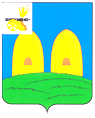 КОМИТЕТ  ОБРАЗОВАНИЯАДМИНИСТРАЦИИ МУНИЦИПАЛЬНОГО ОБРАЗОВАНИЯ«РОСЛАВЛЬСКИЙ РАЙОН» СМОЛЕНСКОЙ ОБЛАСТИП Р И К А Зот 13.03.2018 № 96О проведении районного экологического праздника«День птиц»В целях привлечения обучающихся муниципальных бюджетных образовательных учреждений муниципального образования «Рославльский район» Смоленской области к изучению и охране родной природы, активизации внешкольной работы по экологическому обучению и воспитанию в рамках Всероссийского Дня птицп р и к а з ы в а ю:Провести районный экологический праздник «День птиц» (далее – Праздник) 5 апреля 2018 года.Утвердить:Положение о проведении Праздника (приложение № 1).Смету расходов на проведение Праздника (приложение № 2).Руководителям муниципальных бюджетных образовательных учреждений муниципального образования «Рославльский район» Смоленской области обеспечить участие обучающихся в Празднике.МКУ ЦБО (Л.Н. Шкокорева) обеспечить финансирование Праздника согласно утвержденной смете расходов за счёт средств МБУДО «СЮН».Ответственность за организацию и проведение Праздника возложить на директора МБУДО «СЮН» В.П.Калашникову.           6.       Контроль за исполнением настоящего приказа возложить на начальника отдела развития образования и муниципального контроля Рославльского  комитета образования Тимофееву С.С.Председатель Комитета                                                                            Н.Н. Гращенко               Приложение № 1                            к приказу Рославльского                       комитета образования                                 от 13.03.2018 № 96П О Л О Ж Е Н И Ео проведении районного экологического праздника «День птиц» Общие положения.Районный экологический праздник «День птиц» (далее – Праздник) проводится в рамках Всероссийского Дня птиц, в целях привлечения обучающихся муниципальных бюджетных образовательных учреждений муниципального образования «Рославльский район» Смоленской области к изучению и охране родной природы, активизации внешкольной работы по экологическому обучению и воспитанию.Участники Праздника: обучающиеся муниципальных бюджетных образовательных учреждений муниципального образования «Рославльский район» Смоленской области, обучающиеся МБУДО «СЮН», гости.Время и место проведения: Праздник проводится 5 апреля 2018 года в 14.00 на базе центральной районной библиотеки имени Н.И. Рыленкова.Программа Праздника:1.   Встреча гостей и участников Праздника.Знакомство с выставкой книг.Открытие Праздника.Викторина «Крылатая компания».Выступления юннатов.Конкурсы.Подведение итогов.Награждение победителей:Победители конкурсов и викторин награждаются сувенирами.